
POIKKEUSLUPA-ANOMUS B-AJOKORTTIA VARTEN


VILPPULAN TÄHDEN PELAAJA _______________________
HARRASTAA TAVOITTEELLISESTI LENTOPALLOA SEURASSA JA HARRASTAMISEN MAHDOLLISTAMISEKSI HAETAAN POIKKEUSLUPAA
SUORITTAA B-AJOKORTTI 17-VUOTIAANA.

HARJOITUSKERRAT/VIIKKO: ______

JOUKKUE/JOUKKUEET: _____________________

PÄÄVALMENTAJA 	________________________

ALLEKIRJOITUS	________________________

___  / ___ / 20____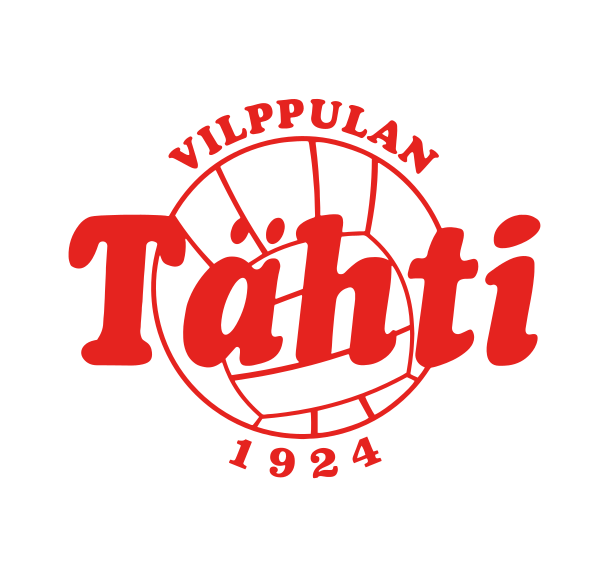 